CURRICULAM VITAE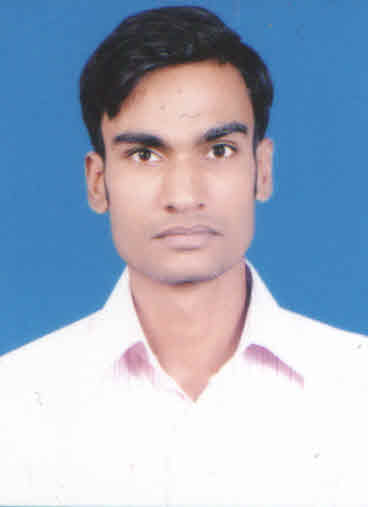 Dilip  E-Mail : dilip-393619@2freemail.com OBJECTIVE :To work in a professional environment that enhances, widens the skills,Knowledge and enables to cope up with challenges in emerging  technology.Education:Other educational qualificationDiploma in Financial AccountingExperience:Dubai(Jan 2018 to present)As a Accounts AssistantsPreparing Receipt & Payments Entries.Preparing Outstanding Statement.Preparing Commission Statement.Preparing Bank Reconciliation.Preparing daily expenses entries.Handling petty cash.Calculating Vat& Return Filing.(June 2012-July 2013)SAMIR GANDHI & CO.Chartered AccountantPrepare Trial Balance, Profit & Loss account, Balance SheetTax AuditAdvance Tax, TDS - Salary & Other than Salary, Vat, Service, Tax, Debtors &Creditor Scrutiny More than six month & Less than six month.Aaronica Global Exim Pvt.Ltd.  (Jan 2015 to Dec.2017)As a Accounts assistantsResponsibilities:•  Sales & Purchase entries• Bank Reconciliation• Petty Cash Handling• Preparing Invoice & Challan• Accounts Payable & Receivable• Preparing Report of Vat & CST Return• Filling Online Return of Income Tax, Vat, Service Tax• Gst Registration & Online Return.Key Competencies & Skills:Computer Skills: Excel, MS Office, Tally Erp9Personal InformationGender                              : MaleNationality                        : Indian	Date of birth                    : 13th APRIL, 1991Marital Status                 : SingleLanguages Known          : English, Hindi, MarathiAbout Me :I am basically from Mumbai. I am self motivated person who loves challenges. I am team member with excellent communication and analytical skill. I don’t let my work pile up, I am a good strong attitude towards workI have co-operative nature, and have ability to work with team as well as individual.DeclarationI hereby declare that above mentioned particulars are true the best of my knowledge.Date:                                                                   		     (DILIP)   S.S.CCentury SchoolMumbai63.38%2007H.S.CR.K.T CollegeMumbai64.23%2009T.Y.B.ComR.K.T CollegeMumbai University72.33%2012